РОССИЙСКАЯ ФЕДЕРАЦИЯМИНИСТЕРСТВО ОБРАЗОВАНИЯ НАУКИ И МОЛОДЕЖНОЙ ПОЛИТИКИРЕСПУБЛИКИ ДАГЕСТАНМуниципальное казенное общеобразовательное учреждение «Казмааульская СОШ»ОТЧЕТпо проведению пожарной безопасности в МКОУ «Казмааульская СОШ»  В соответствии с положением «О проведении мероприятий с обучающимися по действиям в условиях чрезвычайных ситуаций, пожаров, школе  прошла неделя по пожарной безопасности с 17.09.2018 по 22.09.2018г.          Цель проведения недели: пропаганда противопожарных знаний среди детей и подростков, предупреждение пожаров  от детских игр и шалостей с огнем, повышение эффективности работы  по обучению детей правилам пожарной безопасности.Проведена качественная работа по теме пожарная безопасность в ОУ.Помещение ОУ оборудовано  в соответствии с требованиями пожарной безопасности:-  установлена автономная пожарная сигнализация,- в надлежащем содержании находятся  пути эвакуации, на путях эвакуации  установлены указатели эвакуационных  путей «Выход»;- в соответствии с планом  эвакуации  установлены указатели эвакуационных путей;- ОУ укомплектовано  первичными средствами пожаротушения согласно нормам, с учетом сроков перезарядки;- в ОУ не допускается курение и применение электронагревательных приборов.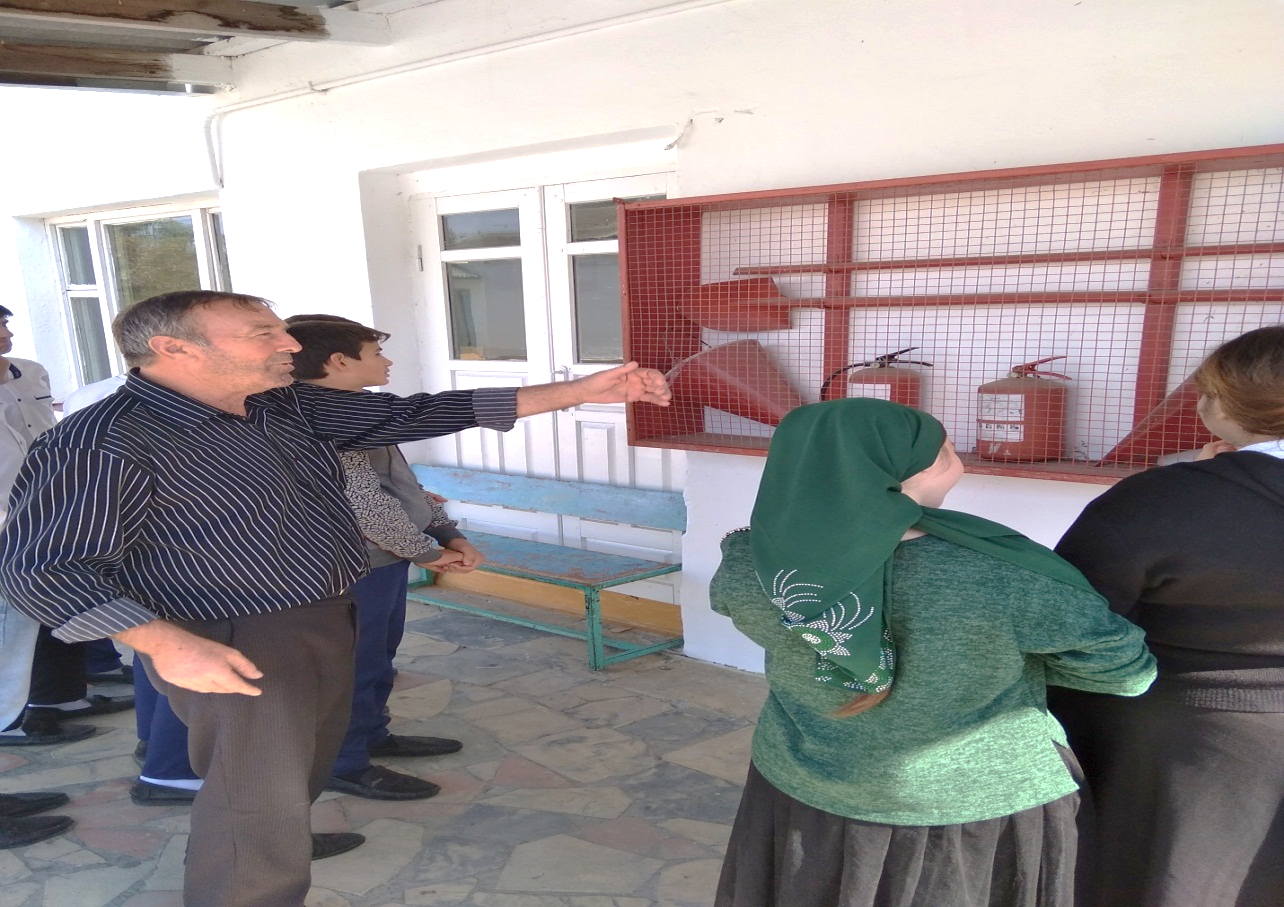     В школьных корпусах ОУ оформлены  уголки  по  пожарной безопасности, в него включены: - план эвакуации;- инструкция,  по пожарной безопасности определяющая действия персонала по обеспечению безопасной и быстрой эвакуации детей и людей из  здания  ОУ;- номера телефонов пожарной охраны и дежурного по  чрезвычайным ситуациям;             Регулярно проводится обучение мерам пожарной безопасности работников  ОУ:-разработаны  инструкции по пожарной безопасности- проводятся практические занятия  с эвакуацией детей из  здания школы.        Эвакуация проводилась с использованием всех имеющихся эвакуационных путей: главного и запасных выходов. После включения пожарной сигнализации и получения речевой информации по громкоговорящей сети учителя организованно вывели учащихся из здания школы и построили во дворе школы.         После доклада директору о наличии учащихся, персонала школы участники тренировки вернулись на свои учебные и рабочие места. В целом эвакуация осуществлялась организованно.           Во время проведения недели школа уделила внимание следующим направлениям профилактической работы по пожарной безопасности:Классные часы.Проведение инструктажей по пожарной безопасности. Проведение учебных тренировок на случай возникновения пожара.Викторины, конкурсы, игры на знание основ противопожарной безопасности ( « Что мы знаем о пожаре?»).Согласно плану были проведены следующие мероприятия:           · Конкурсы поделок и рисунков 1-4 классы . Классные часы, внеклассные мероприятия по классам, тематические беседы, лекции на уроках ОБЖ, классные часы на противопожарную тематику.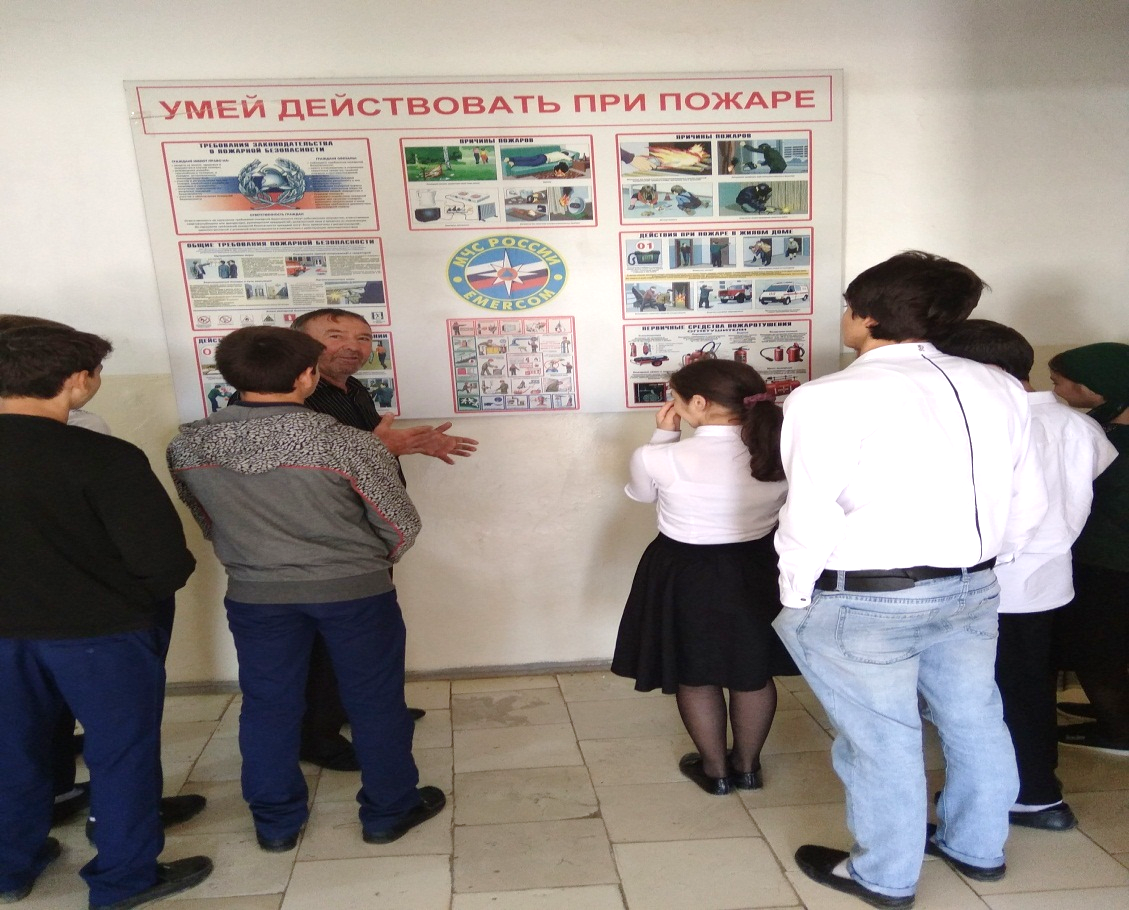 Зам.директора по ВР                                               /Михрабова Д.Х./      21.09.2018г.